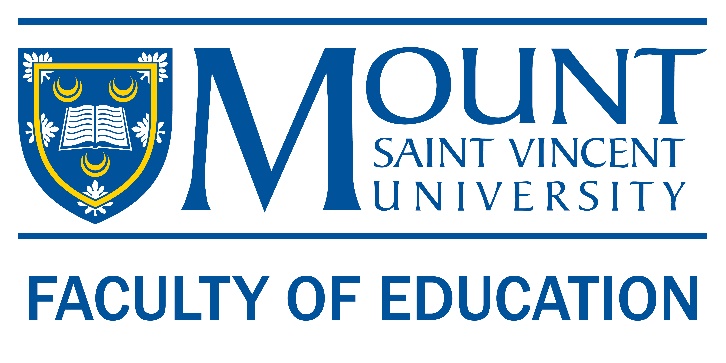 Preservice Teacher Mid Self-AssessmentYear 1Rating ScaleI have reviewed this self-assessment with my university advisor and my associate teacher.Date:_____ 		Signature: _Submitted by the university advisor:	Date:_________     	Signature: _Please email no later than April 30th to BEdPracticum@msvu.ca. Reports sent electronically, via email attachment, are standardly considered, for our purposes, to be an acceptable alternate to one with a handwritten signature. Preservice Teacher Name:Practicum School:University Advisor Name:Associate Teacher Name:Grade Level/Courses:1I disagree2I somewhat agree   3I agreeKnowledge indicators1123Standard 1: Preservice teachers, know, respond to, and engage all students.Standard 1: Preservice teachers, know, respond to, and engage all students.Standard 1: Preservice teachers, know, respond to, and engage all students.Standard 1: Preservice teachers, know, respond to, and engage all students.Standard 1: Preservice teachers, know, respond to, and engage all students.Is aware and responds appropriately to the diverse learning needs of studentsStandard 2: Preservice teachers know the subject they teach and how to teach them.Standard 2: Preservice teachers know the subject they teach and how to teach them.Standard 2: Preservice teachers know the subject they teach and how to teach them.Standard 2: Preservice teachers know the subject they teach and how to teach them.Standard 2: Preservice teachers know the subject they teach and how to teach them.Has knowledge of the Nova Scotia curriculum with all related documents Has knowledge of the content area they teachKnows how to use educational technologies as an integral part of teachingDemonstrates a sufficient level of mastery of the oral and written language of instructionStandard 3: Preservice teachers use “Assessment for and of Learning” to guide teaching and learning.Standard 3: Preservice teachers use “Assessment for and of Learning” to guide teaching and learning.Standard 3: Preservice teachers use “Assessment for and of Learning” to guide teaching and learning.Standard 3: Preservice teachers use “Assessment for and of Learning” to guide teaching and learning.Standard 3: Preservice teachers use “Assessment for and of Learning” to guide teaching and learning.Inquires how to evaluate and utilize assessment data from multiple sources Distinguishes when and how to use assessment of and for learning Standard 4: Preservice teachers create safe and positive learning environments.Standard 4: Preservice teachers create safe and positive learning environments.Standard 4: Preservice teachers create safe and positive learning environments.Standard 4: Preservice teachers create safe and positive learning environments.Standard 4: Preservice teachers create safe and positive learning environments.Is familiar with effective classroom management techniques  Standard 6: Preservice teachers model and promote professionalism in teaching.Standard 6: Preservice teachers model and promote professionalism in teaching.Standard 6: Preservice teachers model and promote professionalism in teaching.Standard 6: Preservice teachers model and promote professionalism in teaching.Standard 6: Preservice teachers model and promote professionalism in teaching.Is aware of teachers’ ethical, legal, and professional responsibilitiesUnderstands the importance of professional conduct in the personal use of social mediaComments:Comments:Comments:Comments:Comments:Skills IndicatorsSkills Indicators1233Standard 1: Preservice teachers know, respond to, and engage all students.Standard 1: Preservice teachers know, respond to, and engage all students.Standard 1: Preservice teachers know, respond to, and engage all students.Standard 1: Preservice teachers know, respond to, and engage all students.Standard 1: Preservice teachers know, respond to, and engage all students.Standard 1: Preservice teachers know, respond to, and engage all students.Creates learning experiences that engage all studentsCreates learning experiences that engage all studentsCreates attainable learning goalsCreates attainable learning goalsStandard 2: Preservice teachers know the subject they teach and how to teach them.Standard 2: Preservice teachers know the subject they teach and how to teach them.Standard 2: Preservice teachers know the subject they teach and how to teach them.Standard 2: Preservice teachers know the subject they teach and how to teach them.Standard 2: Preservice teachers know the subject they teach and how to teach them.Standard 2: Preservice teachers know the subject they teach and how to teach them.Uses a range of strategies, learning experiences, and resources Uses a range of strategies, learning experiences, and resources Teaches higher-order skills, critical thinking, innovation, problem-solving, and creativityTeaches higher-order skills, critical thinking, innovation, problem-solving, and creativityEnsures that learning experiences reflect accurate and current contentEnsures that learning experiences reflect accurate and current contentEncourages students to reflect on their prior knowledge Encourages students to reflect on their prior knowledge Encourages students to pose questions and analyze ideasEncourages students to pose questions and analyze ideasEvaluates, adapts, and modifies instructional materials to support all studentsEvaluates, adapts, and modifies instructional materials to support all studentsStandard 3: Preservice teachers use “Assessment for and of Learning” to guide teaching and learning.Standard 3: Preservice teachers use “Assessment for and of Learning” to guide teaching and learning.Standard 3: Preservice teachers use “Assessment for and of Learning” to guide teaching and learning.Standard 3: Preservice teachers use “Assessment for and of Learning” to guide teaching and learning.Standard 3: Preservice teachers use “Assessment for and of Learning” to guide teaching and learning.Standard 3: Preservice teachers use “Assessment for and of Learning” to guide teaching and learning.Communicates to students the learning outcomes and criteria for success Communicates to students the learning outcomes and criteria for success Provides feedback to students that is prompt and specificProvides feedback to students that is prompt and specificStandard 4: Preservice teachers create safe and positive learning environments.Standard 4: Preservice teachers create safe and positive learning environments.Standard 4: Preservice teachers create safe and positive learning environments.Standard 4: Preservice teachers create safe and positive learning environments.Standard 4: Preservice teachers create safe and positive learning environments.Standard 4: Preservice teachers create safe and positive learning environments.Develops positive, supportive, and respectful relationships with students   Develops positive, supportive, and respectful relationships with students   Teaches students how to engage in respectful interactions with one anotherTeaches students how to engage in respectful interactions with one anotherManages classroom routinesManages classroom routinesUses behaviour management strategies that are equitable, fair, and progressiveUses behaviour management strategies that are equitable, fair, and progressiveStandard 6: Preservice teachers model and promote professionalism in teaching.Standard 6: Preservice teachers model and promote professionalism in teaching.Standard 6: Preservice teachers model and promote professionalism in teaching.Standard 6: Preservice teachers model and promote professionalism in teaching.Standard 6: Preservice teachers model and promote professionalism in teaching.Standard 6: Preservice teachers model and promote professionalism in teaching.Models collegiality, honesty, integrity, fairness, and accountabilityModels collegiality, honesty, integrity, fairness, and accountabilityModels professionalism through appropriate dress and punctualityModels professionalism through appropriate dress and punctualityModels professionalism through conduct, communication, and social mediaModels professionalism through conduct, communication, and social mediaComplies with confidentiality requirements associated with their workComplies with confidentiality requirements associated with their workCommentsCommentsCommentsCommentsCommentsComments